U1_L1_ALL11Vocabulary B: define terms or expressions in your own words.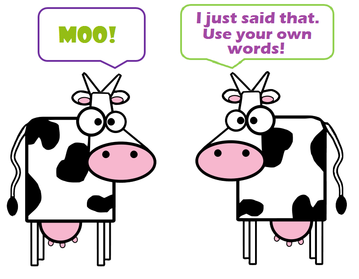 PhysicsAccelerationPressureBase Units